my Little KidneyToday you will explore the experience of an organ recipient and their donor. As you watch the video, consider your answers to the following questions:Question 1What traits do you think the donor should have that would make them a match?Question 2After viewing the video, was your initial hypothesis about the donor correct? How do you know? What is the term for the physical characteristics you listed?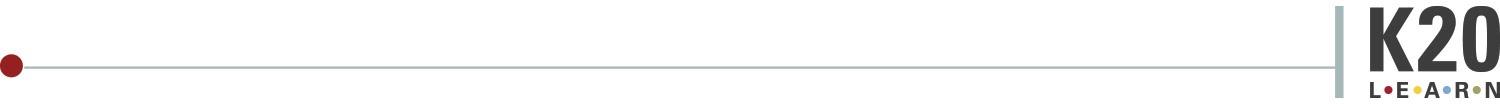 my Little KidneyToday you will explore the experience of an organ recipient and their donor. As you watch the video, consider your answers to the following questions:Question 1What traits do you think the donor should have that would make them a match?Question 2After viewing the video, was your initial hypothesis about the donor correct? How do you know? What is the term for the physical characteristics you listed?